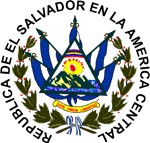 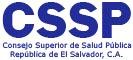 DESCRIPCION DEL ESTABLECIMIENTO: Este tipo de establecimientos brinda cuidados paliativos, que se definen como la asistencia integral del paciente en situación avanzada, progresiva de su enfermedad y cuya enfermedad no responde a tratamiento curativo.BASE LEGAL: Art.14 lit “d” del Código de Salud: Son atribuciones del Consejo Superior de Salud Pública “Autorizar previo informe favorable de la Junta de Vigilancia respectiva, la apertura y funcionamiento de …laboratorios biológicos, laboratorios clínico- biológicos, gabinetes radiológicos, hospitales, clínicas de asistencia social, gabinetes ópticos, laboratorios de prótesis dental… y los dedicados al servicio y atención de la salud; y a su clausura por infracciones a este Código o sus reglamentos.DEFINICION DE REQUERIMIENTO TECNICO ADMINISTRATIVO (RTA): Es una herramienta que determina los pasos a seguir por parte del solicitante y de la autoridad reguladora en el cumplimiento de los requisitos para la apertura, funcionamiento o traslado de un establecimiento de salud. Se denominan técnicos porque recogen aspectos relacionados a los servicios y recursos en materia de salud; y administrativos porque para ello el solicitante debe de realizar ante la autoridad competente, trámites que concluyen en la consecución de un expediente de registro, el cual servirá de base para dar seguimiento y garantía de los servicios ofertados.CRITERIOS A EVALUAR:CRITICOS: Son aquellos cuyo incumplimiento pueden poner en riesgo la salud de la población; por su naturaleza y complejidad son indispensables para el buen funcionamiento del establecimiento, ya que con ellos se garantiza que la prestación de los servicios sean de calidad. Para obtener el informe favorable de la Junta de Vigilancia respectiva, deberán cumplirse en un 95%.MAYORES: Son aquellos requerimientos que son complementarios a los críticos, son considerados de menor complejidad, pero que por su naturaleza son necesarios para el buen funcionamiento del establecimiento. Se requiere del 75% para obtener un informe favorable de la junta de vigilancia correspondiente.V- REQUERIMIENTOS A EVALUAR: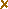 Para mayor información consulta la Unidad de Registro de Establecimiento de Salud (URES) a los números2561-2501 y 2561-2512, 2561-2513TIPO DE ESTABLECIMIENTOJUNTA(S) DE VIGILANCIA RESPONSABLE(S)CENTRO DE ATENCION CUIDADOS PALIATIVOSJUNTAS DE VIGILANCIA DE LA PROFESIÓN MEDICA,ENFERMERIA Y PSICOLOGIAREQUERIMIENTO GENERAL Nº 1OFERTA DE SERVICIOSEl establecimiento deberá tener definida su oferta de servicioOFERTA DE SERVICIOSEl establecimiento deberá tener definida su oferta de servicioOFERTA DE SERVICIOSEl establecimiento deberá tener definida su oferta de servicioREQUERIMIENTOS ESPECÍFICOSDESCRIPCIÓNCLASIFIC ACIÓN DEL REQUERIMIENTOJUNTAS DE VIGILANCIA QUE INTERVIENEN1.1	Portafolios	de Servicios.Deben tener definido el portafolio de servicios, entre los cuales incluirá:-Ingreso y atención a pacientes oncológicos y pacientes con enfermedades crónicas, terminales.-Cuidados de enfermería.-Nebulizaciones y Terapia respiratoria.-Fisioterapia.-Atención psicológica-Nutrición y dietasCRITICOJVPM1.2	Horario	de Atención al PúblicoDeben brindar servicios las 24 horas del día, los 365 días del año.CRITICOJVPM1.3	Servicio alimentacióndeEl servicio de alimentación puede ser propio o subcontratado.CRITICOCRITICOJVPM1.4	Servicio lavanderíadeEl	servicio	brindado	puede	ser	propio	o subcontratado y se encontrará dentro o fuera de lasinstalaciones.CRITICOCRITICOJVPM1.5	Servicio	de Laboratorio Clínico.1.5	Servicio	de Laboratorio Clínico.El servicio brindado puede ser propio o subcontratado y se encontrará dentro de las instalaciones.CRITICOCRITICOJVPLC1.6 Dispensario o botiquín1.6 Dispensario o botiquínDeberá contar con la autorización o elcomprobante de haber iniciado el trámite de autorización del Botiquín con la DNM.MAYORMAYORJVPM1.7 Transporte1.7 TransporteEl establecimiento debe contar con ambulancia (s)para el traslado de pacientes. Puede ser propio o subcontratado.CRITICOCRITICOJVPLCREQUERIMIENTO GENERAL Nº 2REQUERIMIENTO GENERAL Nº 2RECURSOS HUMANOSRECURSOS HUMANOSRECURSOS HUMANOSRECURSOS HUMANOSJUNTAS DEDESCRIPCIÓNDESCRIPCIÓNCLASIFIVIGILANCIAREQUERIMIENTOS ESPECÍFICOSREQUERIMIENTOS ESPECÍFICOSCACIÓN DEL REQUEQUE INTERVIENENRIMIENTO2.1 Regente2.1 RegenteDeberá contar con un Doctor en Medicina, con especialidad en Cuidados Paliativos o en Medicina Interna (comprobable), quien deberá tener establecida una estancia mínima de cuatro horas de permanencia diaria en el establecimiento.Deberá contar con un Doctor en Medicina, con especialidad en Cuidados Paliativos o en Medicina Interna (comprobable), quien deberá tener establecida una estancia mínima de cuatro horas de permanencia diaria en el establecimiento.CRITIC OJVPM2.2	Otrosprofesionales (Doctores, Licenciados, etc.)2.2	Otrosprofesionales (Doctores, Licenciados, etc.)Deben contar con un médico con especialidad en medicina Interna o Cuidados Paliativos ó médico general con entrenamiento comprobable, de acuerdo a la demanda esperada, que permita cobertura las 24 horas por medio de turnos.Deben contar con profesionales de enfermería de acuerdo a la demanda esperada.Deben contar con un psicólogo en jornada diurna.Deben contar con un médico con especialidad en medicina Interna o Cuidados Paliativos ó médico general con entrenamiento comprobable, de acuerdo a la demanda esperada, que permita cobertura las 24 horas por medio de turnos.Deben contar con profesionales de enfermería de acuerdo a la demanda esperada.Deben contar con un psicólogo en jornada diurna.CRITIC OJVPM JVPE JVPP2.3.	Recursosenfermería.deLa institución debe tener definido el número derecursos de enfermería que contratará, en función a laLa institución debe tener definido el número derecursos de enfermería que contratará, en función a laCRITICO.JVPEcapacidad instalada.2.4 Nivel académico de los Recursos de enfermería.Los recursos de enfermería podrán poseer cuales quiera de los siguientes niveles académicos:Licenciada (o)Tecnóloga (o)Enfermera (o)Técnica (o) en enfermeríaAuxiliar de enfermeríaCRITIC O.JVPE2.5. Supervisión del personal	de enfermeríaTécnicamente el personal de enfermería deberá ser supervisado por profesionales que posean el nivel de licenciada (o) en enfermería, quienes tendrán la responsabilidad de ejercer la supervisión, acción que para tal efecto deberá quedar debidamentedocumentada en libros institucionales.CRITIC O.JVPE2.6. Jefatura o coordinadora de enfermería.La jefa o coordinadora del departamento de enfermería deberá poseer el nivel académico de licenciada (o) en enfermería, además ejercerá lasupervisión del personal de enfermería de acuerdo a la complejidad del establecimiento.CRITIC O.JVPE2.7 TécnicosDeben contar con un Técnico en terapia respiratoria.Deben contar con fisioterapista o terapista físico (técnico o licenciatura).MAYO RJVPM2.8	De	laautorización	para ejercer.Deben tener autorización de la Junta de Vigilancia respectiva.Deben estar solventes en su anualidad.Deben tener carnet vigente.Deben tener registro de firma y sello en el libro de la Junta de Vigilancia respectivo.CRITIC OJVPMREQUERIMIENTO GENERAL Nº 3ESTRUCTURA FÍSICAESTRUCTURA FÍSICAESTRUCTURA FÍSICAREQUERIMIENTOS ESPECÍFICOSDESCRIPCIÓNCLASIFI CACIÓN DELJUNTAS DE VIGILANCIA QUEREQUE RIMIENTOINTERVIENE N3.1 AccesoSe requiere un acceso por rampa con una inclinación de 30 grados como máximo. El acceso al área de emergencias debe brindar facilidades para el ascenso y descenso de pacientes transportados en vehículos particulares y/o ambulancias. Se requiere contar con una protección de las inclemencias del tiempo, tanto para los usuarios que accedan al establecimientocomo para el vehículo que los transporte.CRITIC OJVPM3.2.	Área	de estacionamientoÁrea de estacionamiento exclusivo para ambulancia y vehículos al servicio de emergencia. Deberá contar con espacio extra de estacionamiento para unvehículo que transporte pacientes en forma particular.MAYO RJVPM3.3.	Puerta	de accesoDebe contar con puerta con amplitud de 1.40 m. de ancho para permitir la entrada de una camilla rodanteo silla de ruedas. La puerta debe ser de doble hoja o automática.CRITIC OJVPM3.4	Recepción/área de esperaDebe contar con un área de recepción y de esperapara	pacientes	que	solicitan	el	servicio y	sus familiares.MAYO RJVPM3.5 ConsultorioDebe ser una habitación separada del área común por medio de una puerta. Su tamaño mínimo debe ser de 4 m2, con un espacio para la entrevista y otro ambiente para el examen físico, el cual debe estar separado por una cortina, un biombo o una pared.Debe contar con un lavamanos para el personal desalud, que puede estar adentro o afuera del consultorio.CRITIC OJVPM3.6 Espacio para la familiaDebe contar con un espacio dentro de la habitación para descanso de los familiares que acompañen al paciente.MAYO RJVPM3.7	Área	de resguardo		deinsumos	y	equipo (bodega)Debe	contar	con	una	habitación	destinada	al resguardo de insumos y equipo.MAYO RJVPM3.8 Área para el trabajo administrativo del personal de salud.Deberán tener un área física en la cual la jefatura de enfermería y otro personal técnico administrativo realizaran el trabajo correspondiente.CRITIC O.JVPM,JVPE3.9 Cubículo para laejecución	de	los procedimientos		deDeberá contarse con un área específica en la cual elpersonal de enfermería pueda realizar los diversos procedimientos y poseer lavamanos.CRITIC O.JVPEenfermería3.10 Área de Archivo ClínicoDebe contar con un área para este fin, puede ser dentro del consultorio.CRITIC OJVPM3.11 HabitacionesPueden ser compartidas o individuales. El ancho de las puertas debe ser mayor a 1.40 metros.CRITIC OJVPM3.12	Baños completosLos baños de las habitaciones deben contar con barras de sostén para los pacientes dentro de los baños. El baño debe ser completo: servicio sanitario, lavamanos, la ducha debe tener dispositivo de funcionamiento al alcance de pacientes que puedenestar sentados. Deben poseer una identificación clara que guíe la apertura de agua caliente y agua fríaCRITIC OJVPM3.13  Área   depreparación de alimentos/Área de cocina.La infraestructura debe tener: Pisos lavables, antideslizantes, paredes que permitan su limpieza.Aunque el servicio sea subcontratado deberá contar con un área de cocina para la preparación, resguardo y distribución posterior de alimentos.CRITIC OJVPM3.14	Área	dealimentación	de personalDebe contar con un área para que el personal tome sus alimentos.MAYO RJVPM3.15.	Área	de lavanderíaSÍ el servicio de lavandería esta dentro de las instalaciones, debe contar con un área destinada aeste fin, fuera del área de circulación de pacientes.MAYO RJVPM3.16	Área	deRoperíaDebe contar con un área para el almacenamiento dela ropa limpia.MAYORJVPM3.17 Morgue o Alojamiento temporal de cadáveresDebe contar con un área para alojamiento temporal de los cadáveres mientras se gestiona la entrega a sus familiares o autoridades. Debe estar fuera del área de circulación general, y de habitaciones. Debecontar, ventilación adecuada, puerta y cerradura.MAYO RJVPM3.18	Suministro	de aguaSe debe contar con una cisterna o un tanque con la capacidad suficiente para abastecer al establecimiento ante la falta de suministro externo.CRITIC OJVPM3.19	ParedesinterioresParedes lavables y de colores claros.CRITICOJVPM3.20 PisosLos pisos deben ser antideslizantes.CRITICOJVPM3.21 VentilaciónDeben contar con ventilación adecuada natural oartificial.CRITICOJVPM3. 22 IluminaciónDeben contar con luz natural y/o artificial.CRITICJVPMO3.23 PuertasLas puertas deben tener un ancho mayor a 1.40 mpara el paso de camillas.CRITICOJVPM3.24	Sistema eléctricoDebe estar distribuido en un sistema central o sectorial (si tiene dos pisos).Debe poseer sistemas alternativos de iluminación en áreas críticas, así como en las salidas del establecimiento.Debe poseer planta eléctrica.CRITIC OJVPM3.25Almacenamiento y resguardo temporal de	desechosbioinfecciososDebe contar con un espacio para colocar la caja de los desechos bioinfecciosos.CRITIC OJVPMREQUERIMIENTO GENERAL Nº 4RECURSO MATERIALRECURSO MATERIALRECURSO MATERIALREQUERIMIENTOS ESPECÍFICOSDESCRIPCIÓNCLASIFI CACIÓN DEL REQUE RIMIENTOJUNTAS DE VIGILANCIA QUE INTERVIENEN4.1	Mobiliario	de recepción y esperaDebe contar con un escritorio o un mueble. Sillas de esperaCRITIC OJVPM4.2	Equipo	de consultorioDebe contar con equipo diagnostico completo:Tensiómetro.Estetoscopio.Lámpara de mano.Otoscopio.Oftalmoscopio. Así como:Silla de ruedas.Bascula de Piso.CRITIC OJVPM4.3	Equipo	de nebulización.Compresor para terapias.Mascarillas desechables.Mueble para resguardo del equipo.CRITIC OJVPM4. 4 Área para el trabajo administrativoModulo o escritorio, teléfono y sillasCRITIC OJVPM, JVPEdel personal de salud.4.5 Área para procedimientos de enfermeríaVer anexo numero 1CRITIC OJVPE4.6	Mobiliario	de habitacionesDeben contar con camas hospitalarias con barandas. Sillón o sofá para acompañante.Mueble para resguardo de ropa y objetos personales. Timbre de llamada.Lámpara adosada a la pared o de mesa.CRITIC OJVPM4.7	Desechos BioinfecciososDebe contar con:-Un carro manual de recolección para el transporte de	las bolsas y contenedores.-Envases rígidos para punzocortantes.-Bolsas rojas.-Contenedores para el embalaje.-Jabas-Guantes-Mascarillas o cubre bocaCRITIC OJVPM4.8. Área de Archivo ClínicoDebe contar con archivos o estantes metálicos o de madera	que	garanticen	el	resguardo	de	losexpedientes.CRITIC OJVPM4.9MedicamentosAnexo 2CRITIC OJVPM4.10 Área de preparación de alimentos.Debe contar con Refrigeradora (s) y/o dependiendo del tamaño y capacidad, con un freezer.Debe contar con carro transportador de bandejas de alimentos.MAYO RJVPM4.11	Área	dealimentación	de personalDebe contar con mesa, y sillas.MAYO RJVPM4.12	Área	delavanderíaDeberá	contar	con	lavadora(s)	y	secadora(s)automática(s).MAYORJVPM4.13	Área	deRoperíaDebe contar con mueble para resguardo de ropalimpia, deben tener puerta o gavetas.MAYORJVPM4.14 TransporteEl establecimiento debe contar con ambulancia (s)para el traslado de pacientes. Propio o subcontratado.CRITICOJVPMREQUERIMIENTO GENERAL Nº 5DOCUMENTACIONDOCUMENTACIONDOCUMENTACIONREQUERIMIENTOS ESPECÍFICOSDESCRIPCIÓNCLASIFI CACIÓN DEL REQUE RIMIENTOJUNTAS DE VIGILANCIA QUE INTERVIENEN5.1Manual AdministrativoDeberán presentar la propuesta del manual administrativo, el cual deberá contener: Descripción de puestos, sus requisitos, funciones del personal deenfermería, medico, otros profesionales de la salud, y organigrama.CRITIC OJVPM Y JVPE5.2 Manuales de procedimientosQue incluya los diferentes procedimientos médicos y de enfermería, los cuales deberán estar actualizados y avalados por el Regente del establecimiento.Acorde a los lineamientos vigentes del Ministerio de Salud o al Instituto Salvadoreño del Seguro SocialCRITIC OJVPM Y JVPE5.3 Plan de trabajomensualDebe presentar un Plan de Trabajo mensualCRITICOJVPE5.4	Nomina	de Recursos HumanosSe deberá contar con una base de datos del personal:	Médicos Internistas	Médico anestesiólogo	Licenciados en anestesiología e Inhaloterapia	Profesionales de Enfermería	Profesionales de llamada.CRITIC OJVPM JVPE5.5 Normas para el control	deInfecciones	en	la Atención SanitariaDeben ser conformes a los “Lineamientos para el Control de Infecciones en la Atención Sanitaria”, para la prevención y control de infecciones.Entre sus contenidos deben figurar recomendaciones acerca de: Higiene de Manos.Entre sus contenidos deben figurar recomendaciones acerca de: Materiales para el lavado.Entre sus contenidos deben figurar recomendaciones acerca de: Lavado de manos clínico.Entre sus contenidos deben figurar recomendaciones acerca de: PrecaucionesCRITIC OJVPMuniversales con sangre5.6 Propuesta de Protocolo	de SedaciónDebe de presentar el protocolo de sedaciónCRITIC OJVPM5.7	protocolo	de manejo de OpiodesDebe de presentar el protocolo de manejo de OpiodesCRITIC OJVPM5.8	Protocolo		de manejo	de	losSíntomasDebe de presentar el protocolo de manejo de los SíntomasCRITI COJVPM5.9	Protocolo		de Manejo	delcomponente existencial	depacientesDebe de presentar el protocolo de Manejo del componente existencial de pacientesCRITI COJVPM5.10	Archivo	y expediente ClínicoUn método o sistema de archivo, se verificará durante la inspección, este puede ser alfanumérico, alfabético u otroDeberá llevar registro de cada paciente en Expediente Clínico, de conformidad a la Ley de Deberes y Derechos de los Pacientes y Prestadores de Salud.CRITIC OJVPM5.11	Desechos BioinfecciososEl establecimiento deberá contar con Normas para el Manejo y disposición de los desechos bioinfecciosos, se revisará durante la inspección. Contrato o convenio de disposición final dedesechos bioinfecciosos.CRITIC OJVPM5.12 Programa de supervisión y monitoreoDeberán presentar la copia del programa que refleje quien será el recurso encargado de supervisar y monitorear el desempeño de enfermería, este además albergara los instrumentos a utilizar y el calendariopara la supervisión.CRITIC OJVPE5.13 Servicio de alimentaciónSi el servicio es sub-contratado deben presentar el contrato de la prestación del servicio al momento de la inspección.CRITIC OJVPM5.14 Servicio de lavanderíaSí es sub-contratado se debe presentar al momento de la inspección el contrato con la empresa que prestará el servicio.CRITIC OJVPM5.15 TransporteSi el servicio de ambulancia es sub contratadodeberán presentar el contrato o carta convenio, alCRITICOJVPMANEXO 1Área de Procedimientos de EnfermeríaANEXO 1Área de Procedimientos de EnfermeríaANEXO 1Área de Procedimientos de EnfermeríaANEXO 1Área de Procedimientos de EnfermeríaANEXO 1Área de Procedimientos de EnfermeríaMaterial y equipo para la atención a usuariosDispensador de agua purificadaDeberán contar con un stock de soluciones antisépticas y desinfectantesMaterial para la administración de medicamentos parenterales:Carro metálico con rodos que contenga: Soluciones endovenosas DescartablesJeringas de diferentes calibres Catéteres de diferentes calibres Agujas de diferentes calibres Sellos de heparinaFrasco con alcohol al 70 %Frasco con jabón yodado o solución antiséptica Frasco con agua estérilFrasco conteniendo paquetes individuales de torundas Frasco con hisopos estériles secosCinta adhesiva LigaAhuladoRecipiente para descartar material corto punzante Recipiente para descartar material bio infeccioso Recipiente para descartar basura comúnOtrosAtril Silla***Aparato para aspiración de secrecionesMaterial y equipo para la atención a usuariosDispensador de agua purificadaDeberán contar con un stock de soluciones antisépticas y desinfectantesMaterial para la administración de medicamentos parenterales:Carro metálico con rodos que contenga: Soluciones endovenosas DescartablesJeringas de diferentes calibres Catéteres de diferentes calibres Agujas de diferentes calibres Sellos de heparinaFrasco con alcohol al 70 %Frasco con jabón yodado o solución antiséptica Frasco con agua estérilFrasco conteniendo paquetes individuales de torundas Frasco con hisopos estériles secosCinta adhesiva LigaAhuladoRecipiente para descartar material corto punzante Recipiente para descartar material bio infeccioso Recipiente para descartar basura comúnOtrosAtril Silla***Aparato para aspiración de secrecionesMaterial y equipo para la atención a usuariosDispensador de agua purificadaDeberán contar con un stock de soluciones antisépticas y desinfectantesMaterial para la administración de medicamentos parenterales:Carro metálico con rodos que contenga: Soluciones endovenosas DescartablesJeringas de diferentes calibres Catéteres de diferentes calibres Agujas de diferentes calibres Sellos de heparinaFrasco con alcohol al 70 %Frasco con jabón yodado o solución antiséptica Frasco con agua estérilFrasco conteniendo paquetes individuales de torundas Frasco con hisopos estériles secosCinta adhesiva LigaAhuladoRecipiente para descartar material corto punzante Recipiente para descartar material bio infeccioso Recipiente para descartar basura comúnOtrosAtril Silla***Aparato para aspiración de secrecionesMaterial y equipo para la atención a usuariosDispensador de agua purificadaDeberán contar con un stock de soluciones antisépticas y desinfectantesMaterial para la administración de medicamentos parenterales:Carro metálico con rodos que contenga: Soluciones endovenosas DescartablesJeringas de diferentes calibres Catéteres de diferentes calibres Agujas de diferentes calibres Sellos de heparinaFrasco con alcohol al 70 %Frasco con jabón yodado o solución antiséptica Frasco con agua estérilFrasco conteniendo paquetes individuales de torundas Frasco con hisopos estériles secosCinta adhesiva LigaAhuladoRecipiente para descartar material corto punzante Recipiente para descartar material bio infeccioso Recipiente para descartar basura comúnOtrosAtril Silla***Aparato para aspiración de secrecionesMaterial y equipo para la atención a usuariosDispensador de agua purificadaDeberán contar con un stock de soluciones antisépticas y desinfectantesMaterial para la administración de medicamentos parenterales:Carro metálico con rodos que contenga: Soluciones endovenosas DescartablesJeringas de diferentes calibres Catéteres de diferentes calibres Agujas de diferentes calibres Sellos de heparinaFrasco con alcohol al 70 %Frasco con jabón yodado o solución antiséptica Frasco con agua estérilFrasco conteniendo paquetes individuales de torundas Frasco con hisopos estériles secosCinta adhesiva LigaAhuladoRecipiente para descartar material corto punzante Recipiente para descartar material bio infeccioso Recipiente para descartar basura comúnOtrosAtril Silla***Aparato para aspiración de secrecionesmomento de la inspección.ANEXO 2INSUMOS FARMACOLÓGICOSMedicamentos para atención de paro cardiorrespiratorio:AtropinaAdrenalinaLidocaína o AmiodaronaMANEJO FARMACOLOGICO DEL PACIENTE TERMINALDOLORA- Leve: analgésicos no opiáceos (AINES , paracetamol)B- Moderado: Opiáceos debiles (tramadol, codeína, Dextropropoxifeno) mas coadyuvante (esteroides antiinflamatorios no esteroideos )C- Dolor severo : Opiáceos potentes (Morfina, Hidromorfona, metadona) mas coadyuvantesDISNEAA-B agonistasB- Anti colinérgicos inhaladosC- Esteroides (sistémicos e inhalados)DELIRIUMA- HaloperidolB- ClorpromazinaC- MidazolamSINDROME ANOREXIA CAQUEXIA Y ASTENIAA- Pro cinéticos: MetoclopramidaB- Corticosteroides: DexametasonaC- Progestágenos: Acetato de Megestrol. MedroxiprogesteronaD- AntidepresivosE- Estimulantes del apetitoSEDACIONA- BenzodiacepinasB- HaloperidolC- Propofol